Interfacing for jackets  Finished Jacket – styles may differ so this guide to using interfacing can be adapted to suit. The interfacings will reduce stretching and help a jacket keep it’s shape and look crisp for longer. 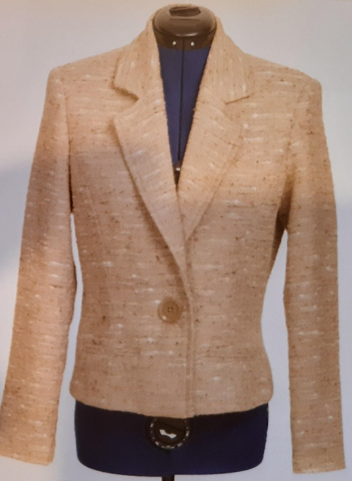 Front					Side front				Front facingMedium weight fusible 		Medium weight fusible 		Lightweight fusible interfacing interfacing, seam allowance		interfacing, seam allowance 		over entire facingremoved.				removed.Shoulder plate: additional 		Bias strip around armhole to interfacing to reinforce 		reinforce.the shoulder.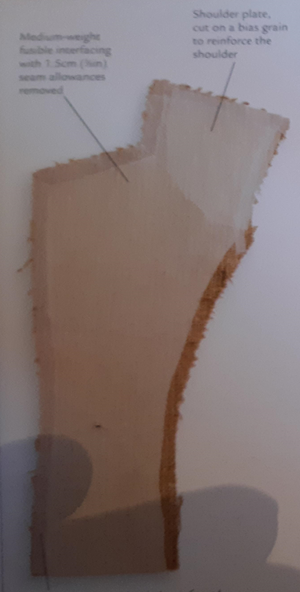 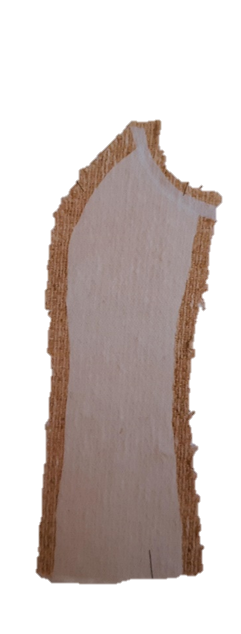 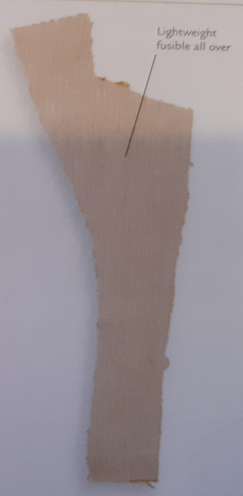 Fusible tape to prevent stretch onentire front and collar edgeBack					Side back				SleeveMedium weight fusible interfacing to	Medium weight fusible 		Lightweight fusible reinforce shoulder and armhole.		interfacing to strengthen 		interfacing on upper Bias tape at neck and armhole edges		armhole, seam allowance 		sleeve, lower edge Lightweight interfacing over all.                          removed. Tape on armhole. 		cut with pinking shears.Lightweight interfacing 		Slotted hem tape toover all.                          			reinforce sleeve hem.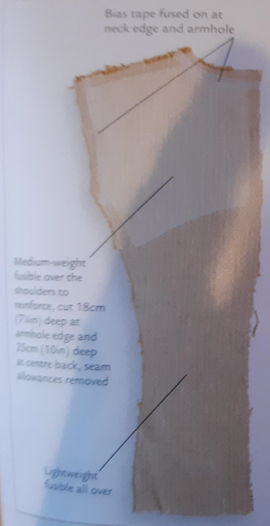 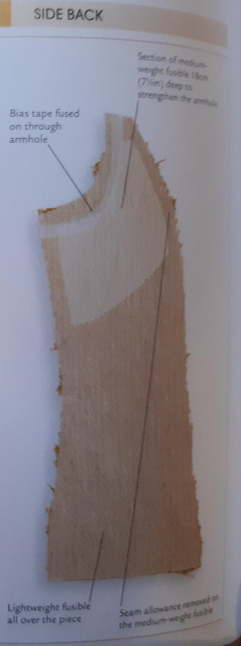 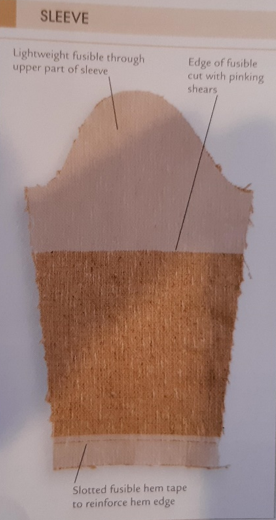 Upper collar					Under collarLightweight fusible interfacing all over	Medium weight fusible interfacing with seam allowances removed.											Medium weight interfacing to shape neck edge.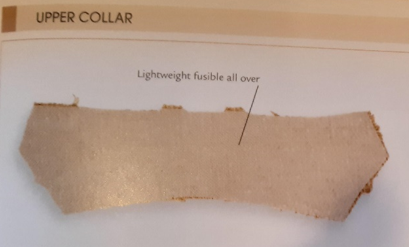 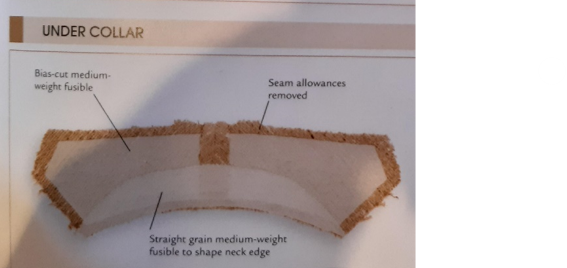 